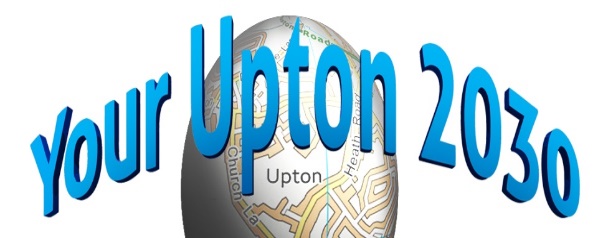 Email: np@uptonbychester.org.ukNDP STEERING GROUP MEETING – Monday 30 July 8 pm at The Pavilion, Wealstone LaneAGENDA1. APOLOGIES FOR ABSENCE.To receive apologies for absence.  Apologies received from Sue Stanley.2. MINUTES OF THE LAST MEETING.To approve the Minutes of the meeting held on 25 June 20183. UPDATES ON POLICY WORKING GROUPSHousing: JE, DE, JHPhysical Character: DE4. COMMUNITY CONSULTATIONOngoing publicity: Banners, Twitter, FacebookUpton Summer Fayre 15 September5. TIMELINERevised timeline to meet Oct 2019 ReferendumProposed meeting with CCAG (Richard Thresh successor) – areas to cover6. DATE AND TIME OF THE NEXT MEETING.To confirm that the next meeting will be on Monday 24 Sept at 7.30 in the Pavilion